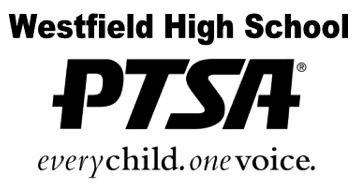 Westfield HS PTSA Membership Formhttp://ptsa.westfieldhs.orgYou can join by submitting this form with cash or a check payment to:Westfield High School, ATTN: PTSA, 4700 Stonecroft Blvd., Chantilly, VA 20151 OR online at our website, using Paypal (credit card or PayPal account). The PTSA sponsors College Scholarships, Teacher Grants, Report Card A Days, the Mulch Drive, the All Night Grad Party, Practice SAT/ACT, Parent Programs, Tutoring, Staff Appreciation, Bulldog BBQ, and more.  Parent Name:____________________________________________ Parent Name:____________________________________________ Student Full Name:                                                                   Grade:    Student Full Name                                                                     Grade:    Student Full Name                                                                     Grade:    Full Address                                                                                                      	Phone                                                          Parent email address (please print clearly)Payment Information:*Family Membership includes membership for two parents and multiple students in one family.  If you have questions about PTSA membership, please email us at membership@westfieldhs.org. To be eligible for the WHS PTSA scholarship: Class of 2021 Seniors and beyond must be members for a minimum of two years to include their senior year.**Please make checks payable to WHS PTSA**ItemQtyCostTotalFamily Membership*$35$Parent Member$20$Student Member$5$Staff Member$5$BULLDOG BANKROLLTAX DEDUCTIBLE DONATION$$Total Due$